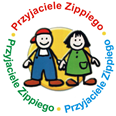 Program konferencji podsumowującej realizację programu Przyjaciele Zippiegodata: 19 czerwca 2017godz. 15.00 miejsce: ODN w Kaliszu, ul. Wrocławska 1821. Sprawozdanie z realizacji programu Przyjaciele Zippiego w ODN w Kaliszu w roku 2016/2017  2.  Przykłady  dobrych praktyk – prezentacje działań  realizatorów programu3. Ewaluacja programu 4. Wręczenie  zaświadczeń potwierdzających uprawnienia do realizacji programu ( uczestnicy szkolenia PE/01/01 oraz zaświadczeń  dla realizatorów programu w roku 2016/2017 5. Zmiany w programie Przyjaciele Zippiego, warunki realizacji programu w roku 2017/2018  – informacje  Centrum Pozytywnej Edukacji w Warszawie. 